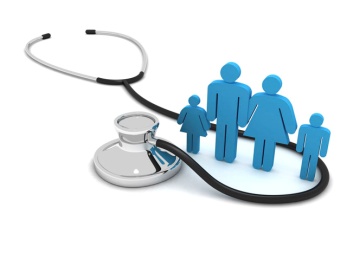 Chatsworth Road Medical Centre Patient Participation GroupIf You Cannot Make Your Appointment, Please Tell The PracticeWe monitor the number of times patients do not attend an appointment they have booked either face to face or a telephone slot and for each one of these we lose the opportunity to offer the slot to another patient who may need it urgently and can waste valuable GP time. Please call the practice, cancel via your reminder text message or cancel online the moment you know you cannot make an appointment.  